Begutachtung LOEWE-SchwerpunktProjektname eingebenDatum der Begutachtung (DD./DD.MM.YYYY)Ort der BegutachtungAnlagen:Lageplan des TagungsortesListe der PosterListe der TeilnehmendenAnlage I: Lageplan des Tagungsortes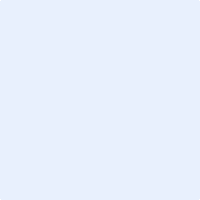 Unterkunft der Gutachtenden / LOEWE-Geschäftsstelle:Adresse inklusive TelefonnummerZeiten Transfer:hh:mm Uhr ZielortKontakt zur Koordination während der Veranstaltung:Name, E-Mail-Adresse, Telefonnummer (wenn möglich Festnetz und Mobiltelefon)Anlage II: Liste der PosterAnlage III: Liste der Teilnehmenden1. Begutachtungstag, Datum (DD.MM.YYYY)1. Begutachtungstag, Datum (DD.MM.YYYY)1. Begutachtungstag, Datum (DD.MM.YYYY)bis  12:00 Uhrbis  12:00 UhrSelbstständige Anreise aller Beteiligten zum Tagungsort12:00 Uhr12:00 UhrInterne Vorbesprechung der Begutachtungsgruppe, Mittagsimbiss inklusiveOrt13:00-16:00 Uhr13:00-16:00 UhrVorstellung der beantragten ProjekteOrthh:mm-hh:mm Uhr hh:mm-hh:mm Uhr …BegrüßungName, Funktion, Institution Vortragstitel	Name, Fachgebiet, Institution …16:00 Uhr16:00 UhrPostersessionOrt Posterliste s. Anhanghh:mm-hh:mm Uhr …hh:mm-hh:mm Uhr …Ggf. Begehung der Arbeitsbereiche / Labore / Großgeräte durch die Gutachtenden Arbeitsbereich / Labor / Großgerät…18:00 UhrFolgend18:00 UhrFolgendTransfer zum HotelAdresse Gutachtendenklausur, Abendessen inklusive2. Begutachtungstag, Datum (DD.MM.YYYY)2. Begutachtungstag, Datum (DD.MM.YYYY)hh:mm Uhr Transfer vom Hotel zum Begutachtungsort Eingang: Adresse09:00 UhrBefragung der Antragstellenden (Teilnahme aller am Antrag Beteiligten)Ort 10:00 UhrBefragung der Leitung(en) der beteiligten EinrichtungenOrt Teilnehmende:Name, Funktion, Institution (Leitung antragstellende Einrichtung)Name, Funktion, Institution (Leitung antragstellende Partnerinstitution)Name, Funktion, Institution (ggfs. Leitung Praxispartner)Name – wissenschaftliche/r Koordinator/inName – stellv. Wissenschaftliche/r Koordinator/inHinweis: die Beteiligung weiterer Persönlichkeiten am Gespräch ist nicht zulässig.ab 11:00 UhrAbschließende Klausur der Gutachtenden,Mittagsimbiss inklusiveOrt AnschließendAbschlussgesprächOrt Name – Vorsitzende/r Gutachtende/r Name – Vertreter/in der LOEWE-GeschäftsstelleName – wissenschaftliche Koordination…Abreise vom TagungsortTaxitransfer optional, bitte anmelden unter Kontakt NummerTitelTeilprojektleitung………………………GutachtendeGutachtendeName…Name…LOEWE-GeschäftsstelleLOEWE-GeschäftsstelleName…Name…Leitung(en) der beteiligten Einrichtungen (und ggf. der Praxispartner)Leitung(en) der beteiligten Einrichtungen (und ggf. der Praxispartner)Name…Funktion…Wissenschaftlerinnen und WissenschaftlerWissenschaftlerinnen und WissenschaftlerName…Teilprojekt im Verbund, Institution, Fachgebiet …ggfs. nichtwissenschaftliche Beteiligteggfs. nichtwissenschaftliche BeteiligteName…Teilprojekt im Verbund, Institution, Fachgebiet, Funktion …ggfs. Vertretung(en) der Praxispartnerggfs. Vertretung(en) der PraxispartnerName…Einrichtung / Unternehmen, Funktion…Administrative KoordinationAdministrative KoordinationName…Name…